ŚWIETLICA- Małgorzata CichońZadanie nr6KWIATY MALOWANE ROLKAMI Z TEKTURYPotrzebujesz :Rolki z papieru toaletowego, nożyczki, farby (gęste), pędzel, kartkę z bloku technicznego lub tekturkę.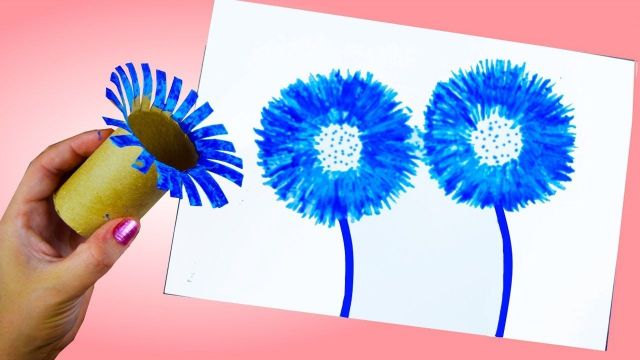 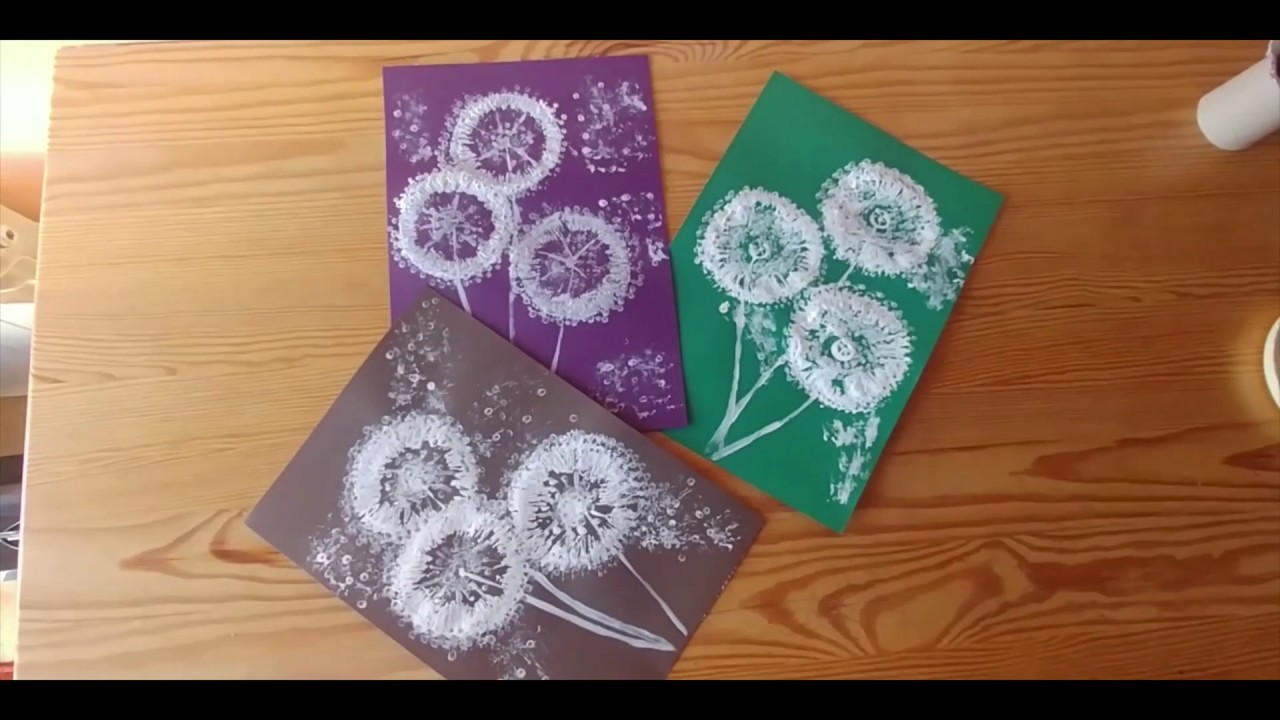 Fotografie z Internetu.